 * Cümlelerin numarasını, ifade eden görselin kutucuğuna yaz.                                        1. Cut the watermelon. 2. Give the apple.3. Eat the lemon.4. Draw the banana.5. Color the cherry.6. Eat the peach. 7. Cut the starwberry.8. Draw the melon.9. Give the grapes.10. Color the orange. 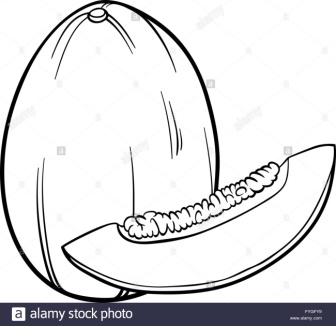 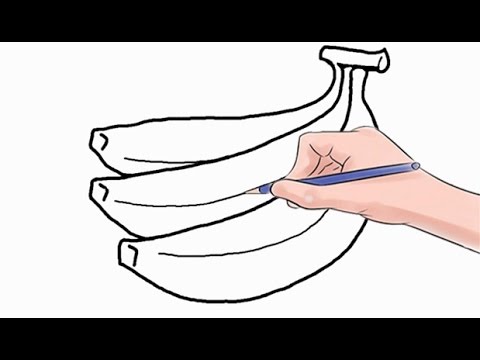 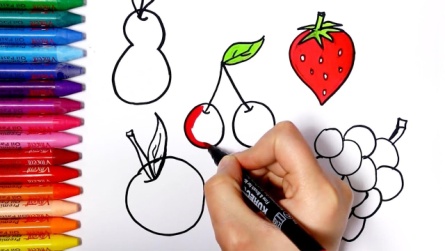 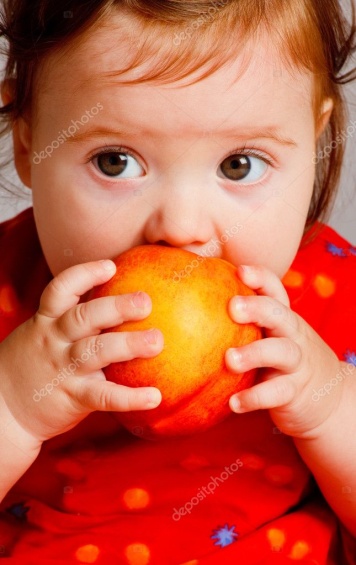 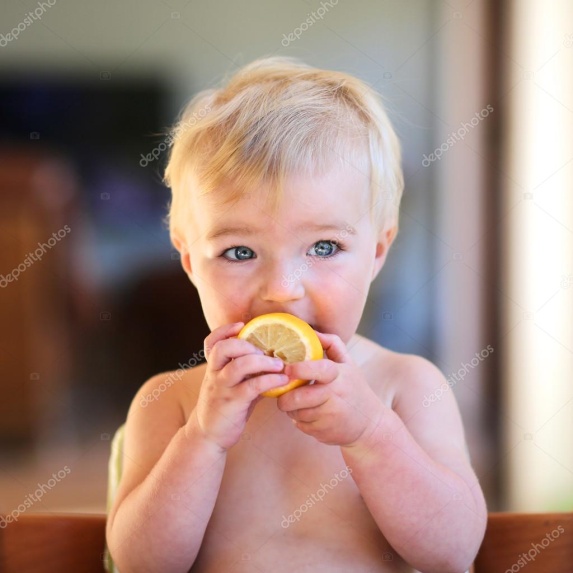 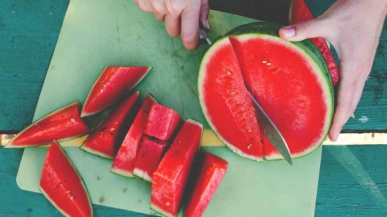 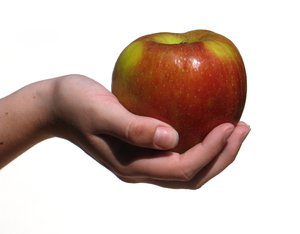 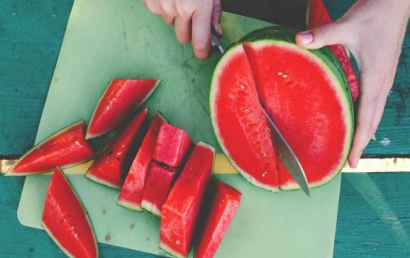 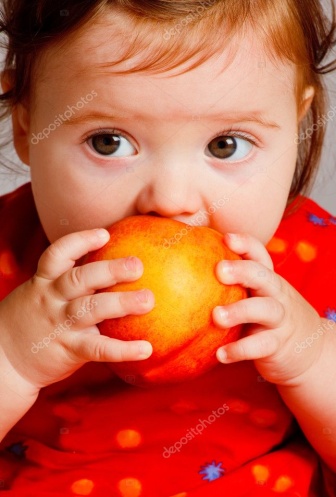 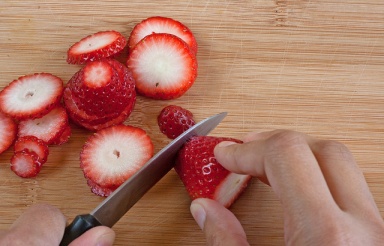 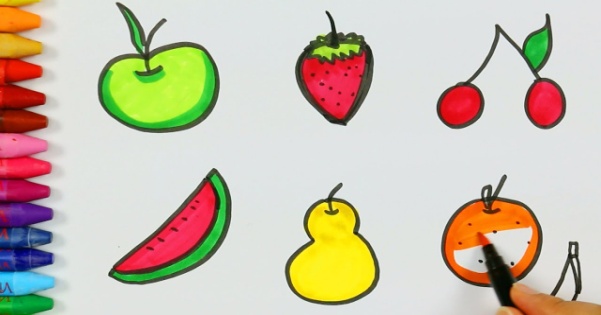 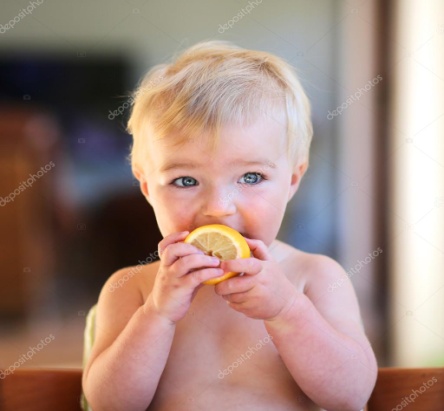 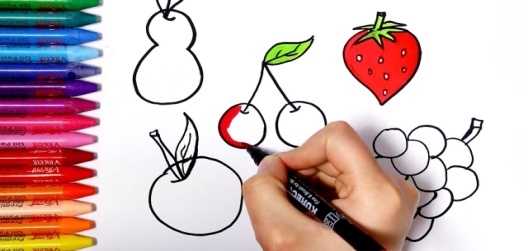 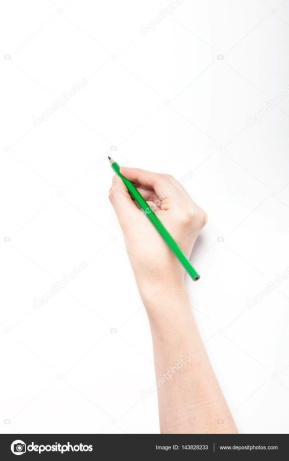 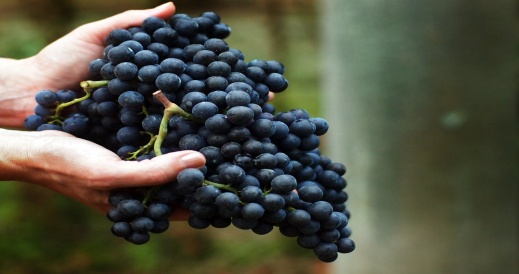 